Learning Project WEEK 6 – Food Learning Project WEEK 6 – Food Year 3:  Pearl and Endeavour Class Year 3:  Pearl and Endeavour Class Weekly Maths Tasks (Aim to do 1 per day)Weekly Reading Tasks (Aim to do 1 per day)●Complete Maths  worksheet on  the school website. One lesson per day.  ●Working on Times Table Rock Stars your child will have an individual login to access this (20 mins on SOUND CHECK).●Working on ‘Numbots’ (same login as Times Table Rockstars). ●Login to Maths with Parents and complete this weeks task on Fractions of amounts.If you haven’t already done so use the  code (below) and ask a parent to sign up: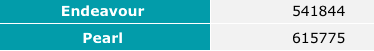 Additional TasksPlay on ​Hit the Button​ -  focus on number bonds, halves, doubles and times tables.   ●Practise telling the time. This could be done through this ​game​ (scroll down to access the game). Read to the quarter hour and the nearest 5 minutes.  ● Get a piece of paper and ask your child to show everything they know about Time.​ This could be pictures, diagrams, explanations, methods etc. They can be as creative as they want to be. Classroom Secrets - Maths Activities244859Pearl    Password: RPS244859Endeavour    Password: RPSOr 244859 followed by your name for personal loginComplete Care of a cat guided reading document on the school website. This focuses on comprehension skills.  You could share a story together. This could be a chapter book where you read and discuss a chapter a day.Listen to your child read and let them discuss what they have read. Encourage them to read with expression and intonation. Watch Newsround and find out what is happening in the world. What did you find out? Is there anything you need help understanding?  Get your child to read a book on ​Oxford Owl​, discuss what your child enjoyed about the book.  Classroom Secrets - Reading Activities244859Pearl    Password: RPS244859Endeavour    Password: RPSOr 244859 followed by your name for personal loginWeekly SPaGTasks (Aim to do 1 per day)Weekly Writing Tasks (Aim to do 1 per day)Practise the Year 3/4 for Common Exception words.● Choose 5 Common Exception words. Challenge: Can you use each of your spellings in a sentence? Use a dictionary to ensure you understand what each word means. Spelling and Grammar Spell common exception words Set 4244859Pearl    Password: RPS244859Endeavour    Password: RPSOr 244859 followed by your name for personal login ● Complete Writing task  document  on the school website. ● Oak Nation Academy In this lesson, we are to going to focus on the use of adverbs in an instructional text.● Write a shopping list that ensures their family will eat a balanced diet. Remembering to include exciting adjectives. ● Write a review about a meal they’ve eaten. Describe what they had to eat. What did they enjoy and why? ● Choose a particular food and write an acrostic poem. Think about where it comes from? What does it look like? What does it taste like? Etc….Learning Project - to be done throughout the week.Learning Project - to be done throughout the week.The project this week aims to provide opportunities for your child to learn more food. Learning may focus on where different foods originate from, what makes a healthy meal, opportunities to cook etc. ● Let’s Wonder:                 What is a balanced diet? Find out about the 5 food groups. Make slides or posters about what they find out about. ​Carbohydrates​ ​Protein​  ​Dairy​ ​Fruits and  Vegetables​ ​Fats​. Where does their food come from? Which foods come from the UK? What is fairtrade? ● Let’s Create:  Make repeated pattern prints for decorative purposes using various natural materials, e.g potato printing or create some still life observational sketches of fruit. Look at the artwork of ​Giuseppe Arcimboldo ​Maybe recreate some of his paintings with fruit. ● Be Active: Food provides us with energy and we need energy to exercise and this keeps us fit. Why not choose a dance from ​Supermoves​?  Recommendation at least 2 hours of exercise a week. ● Time to Talk:  As a family, design a healthy meal plan for the week. Discuss their favourite foods and why they enjoy them? Talk about healthy and unhealthy foods and explain the importance of eating a balanced diet. ● Understanding Others and Appreciating Differences:  Lunch around the world.​ Look at lunch around the world and investigate how differently people eat in other parts of the world. Find out what a vegetarian is? Vegan? Kosher food? Halal food? ● Reflect: Make a meal by combining a variety of ingredients using a range of cooking techniques. Measure and weigh ingredients appropriately to prepare and cook a range of savoury dishes. The project this week aims to provide opportunities for your child to learn more food. Learning may focus on where different foods originate from, what makes a healthy meal, opportunities to cook etc. ● Let’s Wonder:                 What is a balanced diet? Find out about the 5 food groups. Make slides or posters about what they find out about. ​Carbohydrates​ ​Protein​  ​Dairy​ ​Fruits and  Vegetables​ ​Fats​. Where does their food come from? Which foods come from the UK? What is fairtrade? ● Let’s Create:  Make repeated pattern prints for decorative purposes using various natural materials, e.g potato printing or create some still life observational sketches of fruit. Look at the artwork of ​Giuseppe Arcimboldo ​Maybe recreate some of his paintings with fruit. ● Be Active: Food provides us with energy and we need energy to exercise and this keeps us fit. Why not choose a dance from ​Supermoves​?  Recommendation at least 2 hours of exercise a week. ● Time to Talk:  As a family, design a healthy meal plan for the week. Discuss their favourite foods and why they enjoy them? Talk about healthy and unhealthy foods and explain the importance of eating a balanced diet. ● Understanding Others and Appreciating Differences:  Lunch around the world.​ Look at lunch around the world and investigate how differently people eat in other parts of the world. Find out what a vegetarian is? Vegan? Kosher food? Halal food? ● Reflect: Make a meal by combining a variety of ingredients using a range of cooking techniques. Measure and weigh ingredients appropriately to prepare and cook a range of savoury dishes. Additional learning resources parents may wish to engage withAdditional learning resources parents may wish to engage withClassroom Secrets Learning Packs - These packs are split into different year groups and include activities linked to reading, writing, maths and practical ideas you can do around the home. Twinkl - to access these resources click on the link and sign up using your own email address and creating your own password. Use the offer code UKTWINKLHELPS. Headteacherchat - This is a blog that has links to various learning platforms. Lots of these are free to access. Classroom Secrets Learning Packs - These packs are split into different year groups and include activities linked to reading, writing, maths and practical ideas you can do around the home. Twinkl - to access these resources click on the link and sign up using your own email address and creating your own password. Use the offer code UKTWINKLHELPS. Headteacherchat - This is a blog that has links to various learning platforms. Lots of these are free to access. #TheLearningProjects#TheLearningProjects